Материалы по УСиТСС на 04.06. 2020 года группы 211Тема:  Управление судами при прохождении рейда.Задание № 1. Изучить предложенный материал по теме. Сделать сжатый конспект.  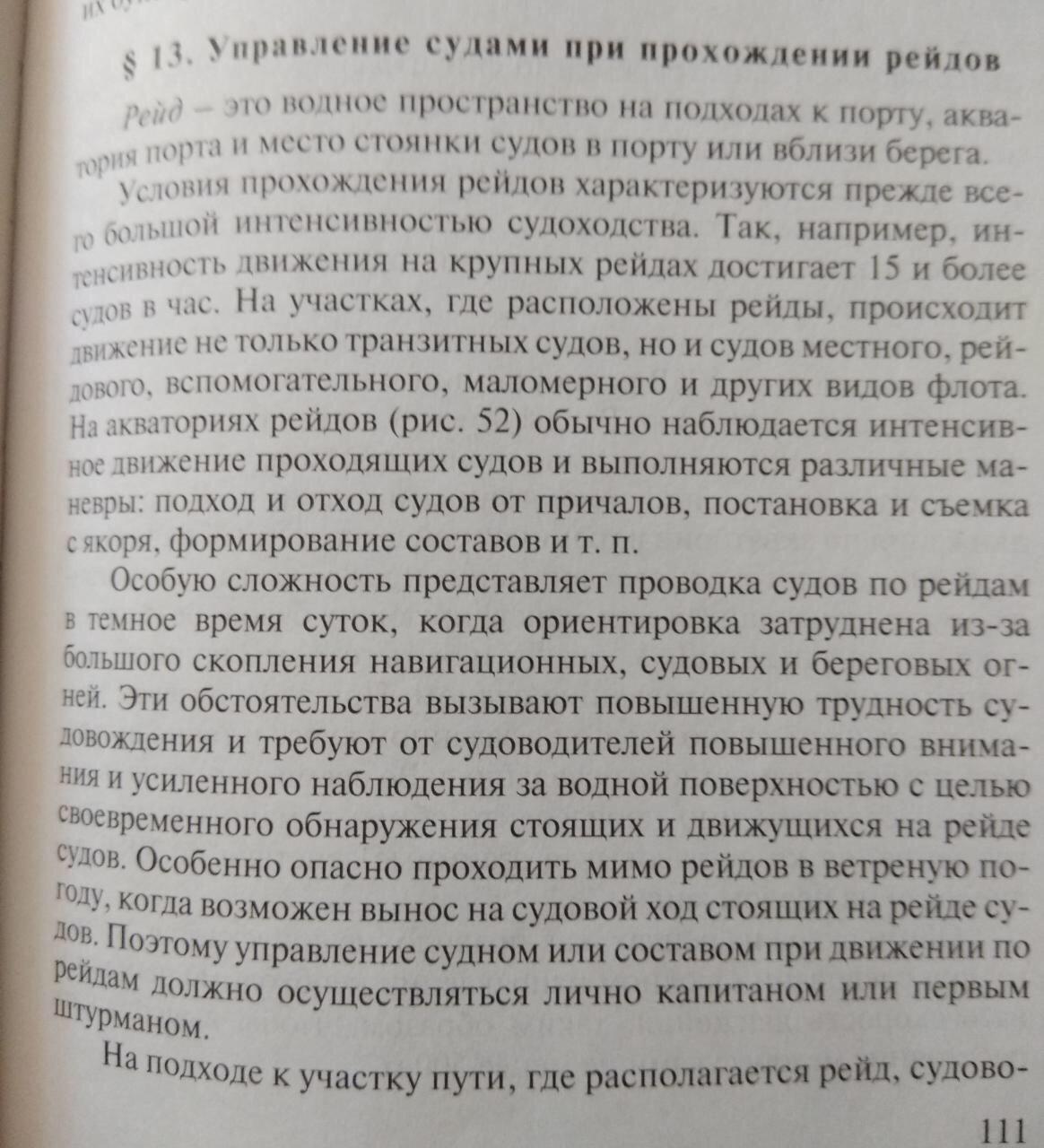 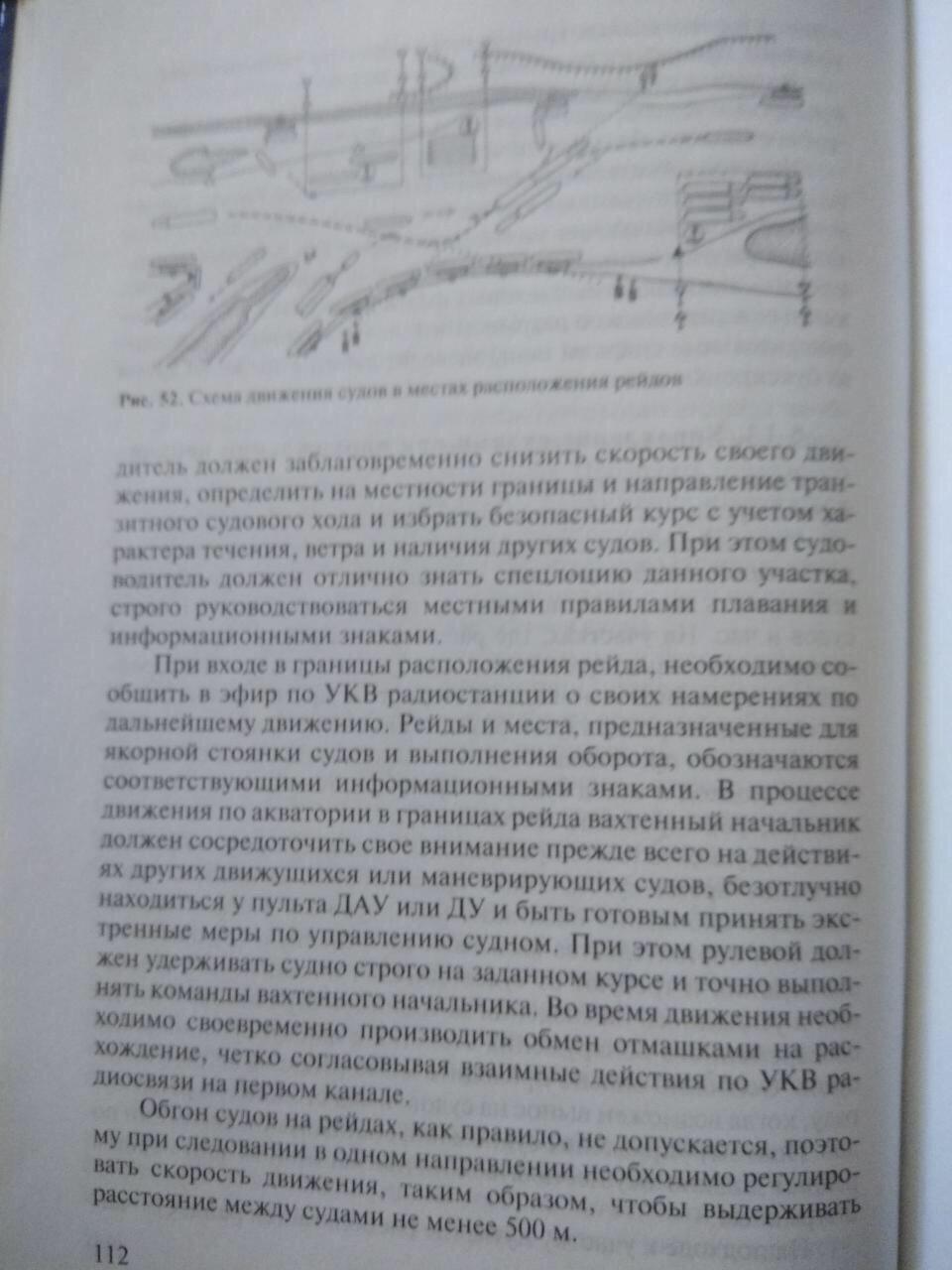 Задание №2Ответить на вопросы. 1.Что такое рейд.?2.Какие трудности для судоводителя представляет прохождение рейда в тёмное время суток?3. Что должен предпринять судоводитель при подходе к рейду?4. Какое расстояние между проходящими судами на рейдах в одном направлении?Материал дополнительный брать из учебника В.С. Удачин  «Судовождение и правила плавания на ВВП» в главе 2 параграфе №13 стр. 111 - 112. 